第六屆2019-2020新一代設計產學合作 參賽辦法〈新一代設計產學合作企業大獎〉一、計畫內容經濟部工業局為建立產學實務連結機制，今(108)年推動第六屆2019-2020「新一代設計產學合作」，邀請各領域具代表性企業或團體等為大專以上及應屆設計相關科系畢業生出題，出題內容包含循環設計、智慧生活及服務體驗等不同領域。本計畫鼓勵學生選擇符合產業與設計趨勢之議題進行畢業專題製作，由企業或團體等提供產業概況、技術指導、模型補助、贊助獎金等指導及資源，徵選各校優秀團隊提案，透過產業與學界間相互交流學習，激盪出兼具創意與實務的設計產學成果。二、計畫目的期望透過產學合作，提供設計學生進入職場前產業概況、市場需求及製程技術等相關產業知識，以消弭學用落差，培養設計學生對產業實務之瞭解。三、辦理單位指導單位：經濟部主辦單位：經濟部工業局執行單位：財團法人台灣創意設計中心參與出題企業/單位：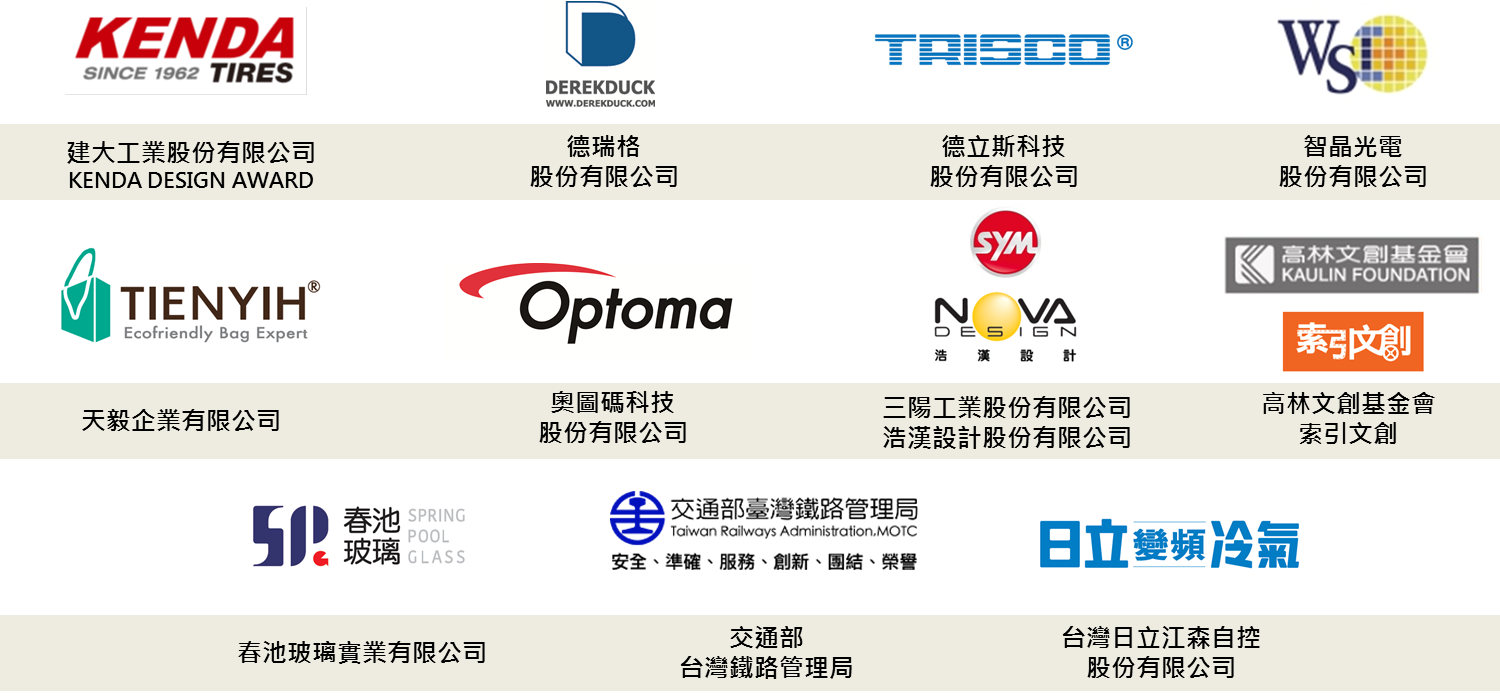 (出題資訊以官網公告為準)四、參賽資格國內設計相關科系(含產品、平面、視傳、多媒體、建築、空間、室內、時尚、工藝、文創等設計相關科系)皆可報名。可以個人或團隊形式報名參加(每組最多以4人為限、跨科系團隊最多6人)。可依提案內容需求，跨校、跨系、跨領域組隊參與(例如資管、資工、電機、機械…等科系)。報名參賽件數不限免報名費五、注意事項學生可自行選擇有興趣之企業/團體等題目進行提案，提案件數不限，且可同時針對2家以上企業進行提案。但為保障多數學生參加產學合作機會，若決選後同一組團隊獲得超過2家以上企業錄取，同一組團隊最多僅能與2家不同企業題目進行產學合作。關於產學專案介紹請參考新一代設計展官網─設計產學合作http://www.yodex.com.tw/intro_register108年度產學企業出題及各題目詳細說明與智財權歸屬請參考題目公告網站https://yodex.com.tw/enterprise_topic#enter-question 產學合作企業/團體指導：由參與企業或團體每月至少安排1次設計指導、諮詢時間，由入圍團隊自行準備進度與討論，其餘參訪、工作營等多元型態之指導方式將依各企業資源及團隊表現情形彈性安排。結案皆需完成產學合作成果模型，並配合於明(109)年「新一代設計展」產學合作區進行展示及相關宣傳，展覽由台創統籌規劃與執行。六、報名期間即日起至108年10月4日(星期五)17點30分59秒截止(為避免網路塞車延誤報名時間，建議盡早完成報名。)七、活動時程 (主辦單位保有修改之權利)八、評選機制期初評選(入圍團隊選拔)第一階段：設計圖面審查由評審委員依據上傳之設計圖面電子檔進行線上審查，選出晉級第二階段之學生團隊。第二階段：簡報說明審查邀請晉級第二階段之學生團隊出席評選會議，針對作品設計提案概念進行簡報，簡報後由委員進行提問，各出題企業將選出3-5組入圍團隊參與後續產學合作與諮詢指導活動。(實際簡報審查時間通知將於入圍第一階段後另行通知)期末評選(金獎、銀獎、銅獎選拔)入圍團隊與企業或團體進行產學合作後，預計於民國109年4月依據期末評選結果，決定金獎、銀獎、銅獎獲獎團隊各1組。※實際入圍團隊及金銀銅獎團隊數量將視實際成果及產學合作過程表現進行調整，各企業或團體保留獎項從缺之權利。九、產學合作獎勵各企業題目之模型補助及獎金有所不同，請參考公告網站各出題詳細資訊https://yodex.com.tw/enterprise_topic#enter-question 模型補助費各企業提供模型補助金額之上限依各命題企業或團體題目公告網站為準。模型製作或相關材料補助費，採實報實銷方式，申請時需提供收據等相關憑證。競賽獎金與獎狀金獎團隊(預計各選出1隊)：金獎獎狀1紙，獎金依各命題企業或團體等提供為主。
銀獎團隊(預計各選出1隊)：銀獎獎狀1紙，獎金依各命題企業或團體等提供為主。
銅獎團隊(預計各選出1隊)：銅獎獎狀1紙，獎金依各命題企業或團體等提供為主。
針對未入選金銀銅獎之團隊：可獲得入圍獎狀1紙※實際入圍團隊及金銀銅獎團隊數量將視參賽作品成果及產學合作過程表現進行調整，各企業或團體等保留獎項從缺之權利。交通費為鼓勵入圍團隊積極參與產學合作活動，將提供團隊成員赴外縣市與企業或團體等進行討論之台鐵、客運交通費補貼(限當天往返)，以台鐵自強號為申請上限，申請時需提供車票正本，並簽署收據。十、報名方式一律採線上報名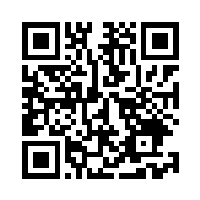 請於截止時間前，於網路報名系統完成資料上傳。(預計9月中開放報名)報名系統網址：https://tdc.surveycake.biz/s/49egZ (為避免網路塞車問題造成延誤，建議盡早完成報名。)報名完成後，系統將於2個工作天內寄送「報名完成確認通知」至參賽者聯絡人之電子郵件信箱。線上報名截止時間：108年10月4日(五)17點30分59秒(逾時恕不受理)。若未收到「報名完成確認通知」mail請與主辦單位聯繫確認是否報名成功。上傳參賽作品檔案及相關文件電子檔 (每個檔案上限皆為10mb)設計提案裱板：以A2尺寸(420mm×594mm)、「橫式」裱版呈現，裱版最多2張。呈現內容應含設計圖、設計概念說明等相關資訊，排版方式不限，版面請力求清楚完整。※檔案命名及格式：請依據以下範本進行檔案命名後再上傳，檔名「企業名稱-作品名稱-p1」、「企業名稱-作品名稱-p2」，例如天毅-xxx-p1、高林-xxx-p1、德瑞格-xxx-p1....(以此類推)。格式請統一用jpg檔，每張裱版檔案大小上限10mb。著作授權同意書(附件1)，一件提案作品僅需繳交一張。檔案命名及格式：著作授權書-企業名稱-作品名稱，格式請統一用jpg檔。個資使用同意書(附件2)，如以團體單位報名，則每人皆需完成親筆簽名，團隊成員可簽在同一張，或多張掃描後貼入WORD存成一個檔案再上傳。檔案命名及格式：個資同意書-企業名稱-作品名稱，格式可用圖片檔或word檔。指導老師同意書(附件3)，一件提案作品僅需繳交一張。檔案命名及格式：指導老師同意書-企業名稱-作品名稱，格式請統一用jpg檔。十一、聯絡資訊財團法人台灣創意設計中心「新一代設計產學合作」工作小組
110 台北市信義區光復南路133號2樓(松山文創園區)
TEL：02-2745-8199 ext. 471陳先生、648 高小姐、541賴小姐
E-mail：racheng@tdc.org.tw、vicky_kao@tdc.org.tw、karen_lai@tdc.org.tw附件檔案附件1、著作授權使用同意書附件2、個人資料蒐集處理及利用同意書附件3、指導老師同意書附件4、線上報名欄位參考附件1、著作授權使用同意書財團法人台灣創意設計中心著作授權使用同意書提案企業：                                                                          提案作品名稱：                                                                      學生/團隊姓名：                                                                     一、立書人同意將該作品以無償及非專屬方式，授權財團法人台灣創意設計中心不限時、地、次數作下述非營利性質之利用：以紙本或數位方式出版。公開展示、重製、透過網路公開傳輸等用。配合宣傳推廣將作品納入資料庫。為符合財團法人台灣創意設計中心業務需求，得將作品進行合理之格式變更。二、授權之著作內容：本作品內容如下列圖示所示（創作完成日期為民國      年      月      日）：授權內容文字說明(作品簡述)： ____________________________________________________________________________________________________________________________________________________________________________________________________________________________________________________________三、立書人保證該作品為其自行創作，有權為本同意書之各項授權，絕無侵害他人智慧財產權；若有侵權情事或相關糾紛，由立書人自行負責。立書人另承諾該作品未曾發表於任何媒體或參與比賽。四、該作品若為二人以上共同著作，由全體著作人簽署。若由其中一位著作人代表簽署時，代表簽署之著作人保證已通知其他共同著作人，並經各共同著作人全體同意授權代為簽署本同意書。五、為協助報名參與者進行作品智財權運用及各項後續推廣，立書人同意後續配合參與財團法人台灣創意設計中心辦理之產學交流媒合相關事宜。此致財團法人台灣創意設計中心 立書人（著作人）姓名（簽/章）：______________________________________________________________身分證字號：__________________________________________________________________________________電話號碼：_____________________________________________________________________________________電子郵件信箱：________________________________________________________________________________通訊地址：_____________________________________________________________________________________中華民國 年 月 日財團法人台灣創意設計中心個人資料蒐集、處理及利用同意書財團法人台灣創意設計中心(以下簡稱本中心)為執行經濟部工業局委辦108年度設計經濟力(Designomics)推動計畫，並將蒐集、處理及利用您的個人資料，謹依據個人資料保護法(以下簡稱個資法)告知下列事項：一、蒐集目的：本中心依「個資法之特定目的及個人資料之類別」內「第69類-契約、類似契約或其他法律關係事務」與「第172類-其他公共部門（包括行政法人、政府捐助財團法人及其他公法人）執行相關業務」之目的，蒐集、處理及利用您的個人資料。二、資料類別：自然人之姓名、職業、聯絡方式(包括但不限於電話號碼、E-mail、居住或工作地址)、其他得以直接或間接方式識別該個人之資料。(註:實際蒐集狀況請再修改本條內容文字)三、利用期間：自108年1月1日開始，以合理方式利用至蒐集目的消失為止。四、利用地區：除蒐集之目的涉及國際業務或活動外，僅於中華民國領域內利用您的個人資料。五、利用對象：本中心與經濟部工業局。六、利用方式：在不違反蒐集目的前提下，以網際網路、電子郵件、書面、傳真、國際傳輸行為及其他合法方式利用之。七、當事人權利：您可依個人資料保護法第3條規定，就您的個人資料進行以下權利，如欲行使以下權利，請洽主執行單位專請洽本中心專線(02)2745-8199#471或來信至以下MAIL racheng@tdc.org.tw。1. 查詢或請求閱覽  2. 請求製給複製本   3. 請求補充或更正   4. 請求停止蒐集、處理或利用  5. 請求刪除您的個人資料。八、不提供個人資料之權益影響    若您未提供正確資訊或拒提供個資，本中心將無法為您提供本計畫之相關服務。九、本中心因業務需要而委託其他單位處理您的個人資料時，將善盡監督之責。十、您已瞭解本同意書符合個人資料保護法及相關法規之要求，並同意本中心留存紙本以利查驗。 個人資料之同意提供： 一、本人已充分獲知且已瞭解上述告知事項。 二、本人同意於所列蒐集目的之必要範圍內，蒐集、處理及利用本人之個人資料。學校/科系：_____________________________________________________________________________________ 立書人：________________________________________________________________________________________ (簽名) 聯絡電話：______________________________________________________________________________________ 中 華 民 國                年                月                 日附件3、指導老師同意書第六屆2019-2020新一代設計產學合作專案指導老師同意書提案出題企業：                                                   提案作品名稱：                                                   學生/團隊姓名：                                                  本人了解並同意指導學生參與2019-2020新一代設計產學合作專案，若其作品入選為入圍團隊，本人將於活動期間全力支持學生參與，敦促其遵守活動期間之相關規定，並配合提供相關必要之協助以產出設計成果。此致財團法人台灣創意設計中心學校科系：指導老師：                           (簽名)聯絡地址：聯絡電話：中華民國 年 月 日附件4、線上報名系統填寫欄位參考第六屆2019-2020新一代設計產學合作專案線上報名系統填寫欄位參考完成資料填寫後請務必按下「送出」才算完成報名，送出後將於2個工作天內mail「報名成功確認信件」給聯絡人(若未收到請與本單位聯繫確認)。年度時程內容1086月15日企業出題公告108即日起至10月4日受理報名與交件10810月4日17點30分59秒 線上報名系統截止10810月7日-10月18日第一階段入圍團隊選拔─設計裱版審查(通過第一階段審查者，將通知出席第二階段簡報說明審查)10810月18日-10月31日第二階段入圍團隊選拔─簡報說明審查10811月1日-11月15日產學入圍團隊公告與媒合期間10811月18日-11月29日產學期初交流大會(各出題企業與入圍團隊共同參加) 10812月1日-12月31日各企業產學交流參訪&諮詢指導活動1091月2日-4月31日設計產學指導與交流期間 (預計每月至少一次討論會議，實際討論次數依各組實際情況可彈性調整)1091月6日-1月21日產學期中會議(需與企業完成設計方向定案)1094月1日-4月30日產學期末評選(金獎、銀獎、銅獎選拔)1095月22日-5月25日設計產學成果展出(新一代設計展)1.選擇欲報名的出題企業及題目天毅企業有限公司《帆布袋創新設計》高林文創基金會x索引文化創意有限公司《ReSew’s Moving Lab 移動縫紉。研究室》春池玻璃實業有限公司《『以回收玻璃作為循環經濟之載體』-(產品或商業模式創新)》德瑞格股份有限公司《智慧職安防護設計》德立斯科技股份有限公司《科技帶來生活新動力》德立斯科技股份有限公司x智晶光電股份有限公司《OLED X 智慧物聯網創新產品設計》奧圖碼科技股份有限公司《智能驅動的未來場景》三陽工業股份有限公司 X 浩漢產品設計股份有限公司《智能化X寵物生活用品設計》台灣日立江森自控股份有限公司《未來式。空調》建大工業股份有限公司 X 2020 KENDA DESIGN AWARD《KENDA-未來交通與輪胎的創新關係》交通部台灣鐵路管理局《以減法設計重塑十分車站美學新意象》2.作品名稱3.設計特點摘要說明(500字內)4.參賽者資料填寫-學校與科系5.參賽成員名單6.指導老師姓名7.主要聯絡人資訊(姓名、E-MAIL、手機)8.上傳作品資料及簽名文件電子檔(每個檔案上限10mb)(作品裱版、著作授權同意書、個資使用同意書、指導老師同意書)